МБОУ «Б-Болдинская средняя школа им.А.С.Пушкина»РАБОЧАЯ ТЕТРАДЬДЛЯ ЗАМЕЩАЮЩИХ РОДИТЕЛЕЙ__________________________________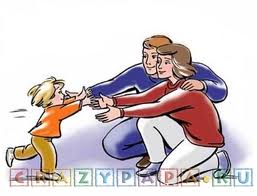 Тема: Основные причины и особенности детского сиротства в России; функционирование государственных структур, занимающихся проблемами детей-сирот, детей, оставшихся без попечения родителей, и замещающих семей.Принятие правил работы в группеМОИ  ОЖИДАНИЯ  ОТ ЗАНЯТИЙ Подумайте и запишите свои ожидания от занятий в школе замещающих родителей
____________________________________________________________________________________________________________________________________________________________________________________________________________________________________________________________________________________________________________________
Упражнение: «Как дети попадают в приюты, детские дома, центры помощи детям»Вторичные отказыДомашнее задание:   Нарисуйте свою семью, можете использовать разные техники: коллаж, работа с красками, материей, пластилином и т.д. 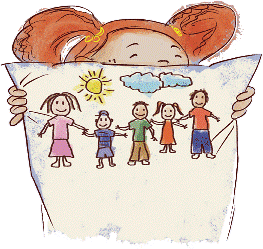 Тест..Тема _____________________________________________________________________________Упражнение «Потери и приобретения»Когда Вы решились взять ребёнка в семью, должно, что- то измениться в Вашей жизни и в жизни Вашего близкого окружения, что же именно?Упражнение «ответственный родитель»Запишите, пожалуйста, какими качествами должен обладать приёмный родитель, и отметьте на  10 –ти бальной шкале,  в какой степени Вы обладаете данными качествами.Профессиограмма приёмного родителяПрофессиограмма – это система признаков, описывающих ту или иную профессию, включающая в себя перечень норм и требований, предъявляемых этой профессией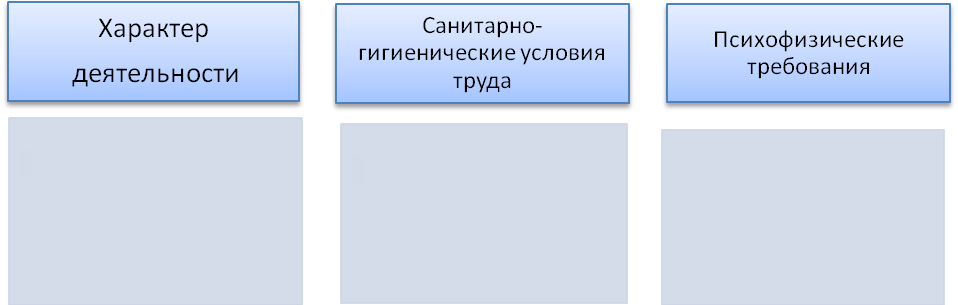 Тест «три дерева»Инструкция: Нарисуйте, пожалуйста три дерева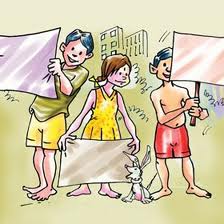 Упражнение «Права и обязанности замещающих родителей»В каждой графе поставьте знак «+», если действие замещающего родителя соответствует данной форме семейного устройства, и знак «-», если не соответствует.Тема:  Типы семейного воспитания. Возможные нарушения процесса воспитания в семье.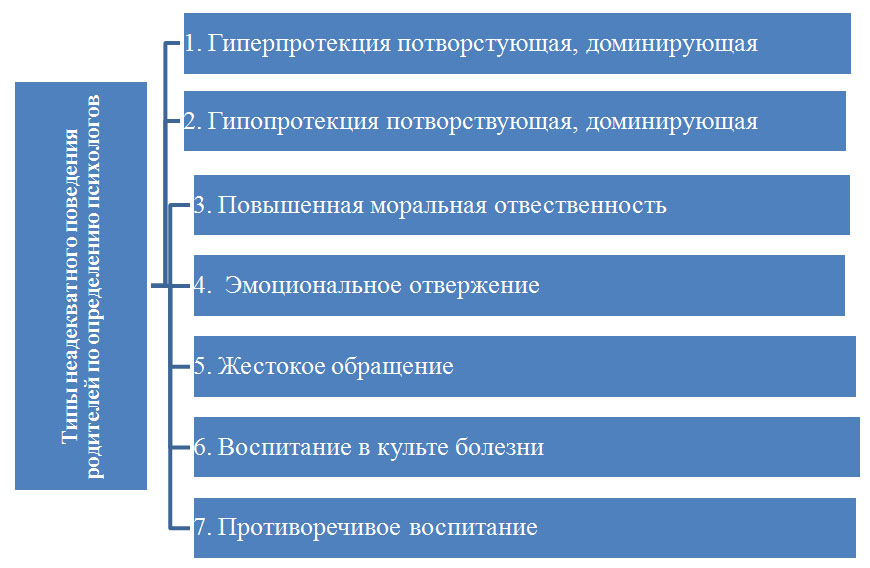 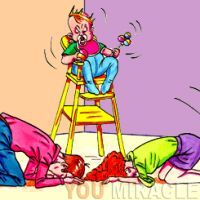 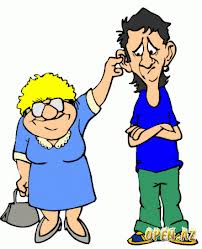 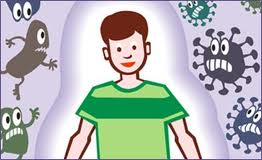 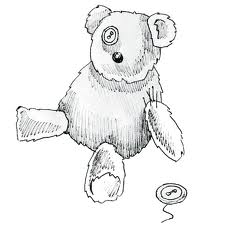 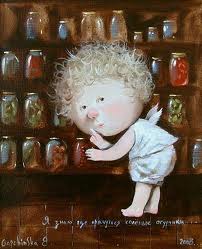 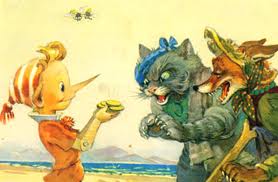 Уважаемые родители! Пользуясь предложенной схемой определите стиль, который в наибольшей степени соответствует их типу воспитания детей.Домашнее задание _______________________________________________________________________
_________________________________________________________________________________________________________________________________________________________________________________________________________________________________________________________________________________________________________________________________________________________________________________________________________________________________________________________________________________________________________________________________________________________________________________________________________________________________________________________________________________________________________________________________________________________________________________________________________________________________________________________________________________________________________________________________________________________________________________________________________________________________________________________________________________________________________________________________________________________Тема:_________________________________________________________________________Упражнение: «Дети разного возраста возможности и ограничения»Отметьте пожалуйста в  таблице возможности и ограничения  которые Вам предоставляет общение с ребёнком этого возраста.Задание «особенности возраста»Заполните таблицу, оценив в процентном отношении (от 0 до 100%) особенности проявления каждого из перечисленных критериев в определенном возрасте.Подумайте, как со временем меняется ситуация взаимодействия родителя с ребенком.ТестТема: __________________________________________________________________НасилиеУпражнение: «Виды жестокого обращения»Упражнение «Наказания, которые применяют взрослые»___________________________________________________________________________________________________________________________________________________________________________________________________________________________________________________________________________________________________________________________________________________________________________________________________________________________________________8. ______________________________________________________________Упражнение «Аргументы в пользу  шлепка»Используя, такие воспитательные меры как шлепок, затрещину, щипок, мы добиваемся какого-то результата, значит это действенно. Назовите пользу ._____________________________________________________________________________________________________________________________________________________________________________________________________________________________________________________________________________________________________Сочинение  «Первая встреча»Подумайте и запишите те моменты, которые Вы ожидаете от встречи с ребенком. Каким образом Вы себе это представляете? Где и как это будет происходить? Ваши чувства и мысли, вопросы и опасения до того момента, как Вы его увидите? Должно ли что-то произойти, чтобы Вы поняли, что это ВАШ ребенок?_______________________________________________________________________________________________________________________________________________________________________________________________________________________________________________________________________________________________________________________________________________________________________________________________________________________________________________________________________________________________________________________________________________________________________________________________________________________________________________________________________________________________________________________________________________________________________________________________________________________________________________________________________________________________________________________________________________________________________________________________________________________________________________________________________________________________________________________________________________________________________________________________________________________________________________________________________________________________________________________________________________________________________________________________________________________________________________________________________________________________________________________________________________________________________________________________________________________________________________________________________________________________________________________________________________________________________________________________________________Тема ________________________________________________________________________________
Этапы адаптации:                                                                       - ребенок и родители одновременно                                                                                                                            - испытывают и радость, и тревогу                                                                           - реакция на новизну;                                                                             воспоминания прошлого                                                                           - другие люди – другие правила;                                                                           - разрушение идеалов;                                                                          - психологическая совместимость;                                                                          - истощение сил;                                                                          - дефицит знаний у родителей	                     становление адекватного поведения ребенка;                                                                 концентрация на настоящем;                                                      - положительные изменения поведения                                                                                                       1. «Медовый месяц», или «Знакомство»- ребенок и родители одновременно испытывают и радость, и тревогу; - реакция на новизну;- воспоминания прошлого	2. «Возврат в прошлое». Проверка родителей на «прочность».Установление первых детско-родительских отношений- другие люди – другие правила;- разрушение идеалов;- психологическая совместимость;- истощение сил;- дефицит знаний у родителей3. «Привыкание», или «Медленное восстановление»- становление адекватного поведения ребенка;- концентрация на настоящем;- положительные изменения поведенияПринятие ребенка в семью – это серьезное испытание для всех ее членов, ведь у замещающих родителей нет ни каникул, ни отпусков, они не могут дома отдохнуть и расслабиться. До появления ребенка взрослые были уверены в себе, в том, что готовы к решению всех проблем, готовы любить его таким, какой он есть и будет. Иллюзии и некоторая эйфория, уверенность в том, что хватит сил для преодоления всех препятствий и трудностей, – типичные состояния, характерные для большинства новых родителей. Почти все уверены в своих воспитательных способностях и в том, что смогут успешно использовать эти способности на благо чужого ребенка. Особенно это свойственно тем родителям, которые были успешны в воспитании собственных детей и смогли создать атмосферу тепла и любви в своей семье.Но примерно через месяц картина семьи несколько изменяется. В ответ на вопрос о том, насколько реальная обстановка отличается от ожидаемой, большая часть замещающих матерей выражает явное или неявное неудовлетворение своей новой ролью в связи с разницей между реально происходящим и планируемымКритерии привязанностиОзнакомьтесь с критериями, которые предполагают оценку проявлений привязанности и связей между ребенком и родителями (близкими людьми).ТестТема:_________________________________________________________________________________Групповая дискуссияЗадание: выберите из приведенных ниже утверждений то, которое является позитивным, негативным. 
Я буду рад/рада, когда ты вырастешь и уйдешь отсюда.
Чувства приемлемы (допустимы).
Ты будешь крушением моих надежд и моей жизни.
Глупо!
Меня пугает твоя печаль.
Нет необходимости быть совершенным.
Ничего страшного, если ты боишься.
Ты можешь идти посмотреть. Я буду здесь.
Он / она медлительный/медлительная.
Почему ты никогда ничего не можешь сделать правильно.
Ты меня толкаешь к выпивке (к наркотикам).
Почему ты не можешь научиться делать всё для себя сам / сама?
Если бы не ты…
Большие мальчики не плачут.
Тебе нужна помощь.
Ты – красивая.
Ты сводишь меня с ума.
Родители никогда не ошибаются.
Ты никогда не учишься.
Если бы ты только научилась / научился думать сама / сам.
Никому не доверяй.
Ты мне доставляешь радость.
Я рад/рада, что ты – часть нашей семьи.
Мне доставляет удовольствие наблюдать, как ты растёшь.
Нет оправдания дурному настроению.
Детей надо слышать, но не видеть.
Мне нравится обнимать тебя.
Работа может доставлять радость.
Нам было трудно и у нас были проблемы, но мы с ними справились, и мы уважаем и заботимся друг о друге.
Я рад / рада, что ты – мой ребёнок.
Я люблю тебя таким / такой, как ты есть.
Мне нравится наблюдать, как ты примеряешь новые вещи.
Ты ещё пожалеешь!
Ты не злой / не злая, ты просто устал / устала.
Неуклюжий / неуклюжая! (Ты – медведь!)
Перестань мне надоедать.
Я люблю тебя.
Вспомните, что негативного говорили вам Ваши родители в детстве.
Вывод: если ребёнку говорим только плохое, то и формируем негативные качества.Заполните пустые графы таблицы.ТестСхема построения «Я– сообщений»Я…                                чувство                                   ситуацияМне… Меня…(безличные предложения, неопределенные местоимения, обобщающие слова)+ истинной силы  + Например: Мне нравится, когда за стол садятся с грязными руками. Меня очень утомляет громкая музыка.Заполните таблицу. Запишите Ваши чувства по каждой ситуации, а затем постройте «Я– сообщения».Упражнение «приемлемо - неприемлемо»Для того чтобы найти «золотую середину» при взаимодействии с ребенком, обратимся к образу четырех цветовых зон. Согласно Вашим взглядам, отметьте галочкой тот или иной цвет по каждой из предложенных утверждений. Зеленая зона – действия, которые разрешается совершать ребенку по его собственному усмотрению или желанию.Желтая зона – действия ребенка, в которых ему предоставляется относительная свобода (ребенок решает сам при условии соблюдения некоторых правил).Оранжевая зона – действия ребенка, которые приветствуются, но ввиду особых обстоятельств на данный момент допускаются.     Красная зона – действия ребенка, неприемлемые ни при каких обстоятельствах – категорически «нельзя».ТестКонечно, не существует готовых рецептов воспитания ребенка. Наверняка у вас сформировались свои собственные правила, методы и секреты. Предлагаем вашему вниманию тест, который поможет разобраться, насколько верна ваша родительская позиция, не совершаете ли вы каких-нибудь ошибок в воспитании. Перед вами 15 утверждений. На первый взгляд может показаться, что не все они имеют отношение к воспитанию. Тем не менее, против каждой фразы поставьте балл,соответствующий вашему суждению по данному вопросу. Пользуйтесь следующей шкалой:1 – категорически не согласен              2 – я не спешил бы с этим соглашаться                                                                    3 – это, пожалуй, верно                     4 – совершенно верно, я считаю именно так1. Родители должны предвидеть все проблемы, с которыми может столкнуться ребенок, чтобы помочь ему их преодолеть.2. Хорошая мать должна пожертвовать карьерой ради воспитания ребенка3. Маленького ребенка не стоит оставлять одного даже на несколько минут.4. Правильно, когда у ребенка есть четкие инструкции, как нужно поступать в той или иной ситуации.5. Хорошо, если ребенок занимается спортом. Но спортивными единоборствами ему заниматься не следует, так как это чревато физическими увечьями и нарушениями психики.6. Воспитание – это тяжелый труд.7. У ребенка не должно быть тайн от родителей.8. Материнская любовь не может быть чрезмерной: любовью ребенка не испортишь.9. Родители должны ограждать ребенка от негативных сторон жизни.10. Не следует приучать ребенка к рутинной домашней работе, чтобы он не потерял охоту к любой работе.11. За семейным столом лучшие кусочки должны доставаться ребенку.12. Лучшая защита от инфекционных заболеваний – ограничение контактов с окружающими.13. Родители должны активно влиять на то, кого из сверстников ребенок выбирает себе в друзья.14. Если ребенок чего-то боится, это означает, что родители что-то упустили в его воспитании.15. Каждый, даже незначительный проступок ребенка следует рас-сматривать самым серьезным образом.Итоговая рефлексияИтак, Вы заканчиваете Школу замещающих родителей. Впишите в таблицу все навыки и умения, которыми Вы уже обладаете, а также то, чего, по Вашему мнению, Вам не достает и чему предстоит научиться.№Причины, по которым дети попадают в учреждения интернатного типаУпражнение «Формы  устройства  детей»Заполните таблицу, отвечая на вопрос, какая форма устройства требуется ребенку в данной ситуации (усыновление, приемная семья, опека, патронатное воспитание). Подумайте, в каких случаях требуется экстренное размещение ребенка?В каком случае нужны регулярные контакты с кровными родственниками?Упражнение «Формы  устройства  детей»Заполните таблицу, отвечая на вопрос, какая форма устройства требуется ребенку в данной ситуации (усыновление, приемная семья, опека, патронатное воспитание). Подумайте, в каких случаях требуется экстренное размещение ребенка?В каком случае нужны регулярные контакты с кровными родственниками?№СитуацияСитуацияВозможные формы устройства1.В семье погибает отец, мать остаётся с 12-летним ребёнком, через некоторое время вторично выходит замуж, отказывается от ребёнка, мотивируя несложившимися отношениями  отчим=падчерицаВ семье погибает отец, мать остаётся с 12-летним ребёнком, через некоторое время вторично выходит замуж, отказывается от ребёнка, мотивируя несложившимися отношениями  отчим=падчерица2.Родители –инвалиды, не в состоянии воспитывать ребёнка 5-и лет, но испытывают большую привязанность друг к другу.Родители –инвалиды, не в состоянии воспитывать ребёнка 5-и лет, но испытывают большую привязанность друг к другу.3.Единственного родителя (ребёнка  10- и лет)  привлекают к уголовной ответственности сроком на 3 года.Единственного родителя (ребёнка  10- и лет)  привлекают к уголовной ответственности сроком на 3 года.4.Родители не занимаются воспитанием  и развитием детей, ближайшие родственники отказываются брать на себя такие обязательства Родители не занимаются воспитанием  и развитием детей, ближайшие родственники отказываются брать на себя такие обязательства 5.Родители в разводе,  мать живёт с двумя  дочерьми  (7 и 9 лет), у отца другая семья, но он активно принимает участие в воспитании совместных детей. Мать периодически пролечивается в больнице.Родители в разводе,  мать живёт с двумя  дочерьми  (7 и 9 лет), у отца другая семья, но он активно принимает участие в воспитании совместных детей. Мать периодически пролечивается в больнице.6.Потребности ребенка, находящегося в приемной семье, удовлетворяются не в полной мере. У ребенка и его приемных родителей сформировались привязанности, способные перерасти в долговременные отношения. Шансов вернутся в кровную семью у ребенка нет.Потребности ребенка, находящегося в приемной семье, удовлетворяются не в полной мере. У ребенка и его приемных родителей сформировались привязанности, способные перерасти в долговременные отношения. Шансов вернутся в кровную семью у ребенка нет.7.Родители работают за границей, воспитанием ребёнка (5 лет) занимается престарелая бабушка, которая сама зависима от  дальних родственников.Родители работают за границей, воспитанием ребёнка (5 лет) занимается престарелая бабушка, которая сама зависима от  дальних родственников.8.Отца привлекают к уголовной ответственности, мать вторично выходит замуж, отказываясь от детей (10 и 13 лет)от первого брака, мотивируя  несостоятельностью удовлетворить потребности подростков.Отца привлекают к уголовной ответственности, мать вторично выходит замуж, отказываясь от детей (10 и 13 лет)от первого брака, мотивируя  несостоятельностью удовлетворить потребности подростков.9.Мать – одиночка отбывает в места лишения свободы сроком  на 4 года, сына временно оставляет у подруги, обещавшей оформить временную опеку, но ребёнок законно не оформлен, продолжает проживать у подруги.Мать – одиночка отбывает в места лишения свободы сроком  на 4 года, сына временно оставляет у подруги, обещавшей оформить временную опеку, но ребёнок законно не оформлен, продолжает проживать у подруги.№вопросВарианты ответов1.Какая форма устройства ребенка  наиболее предпочтительна?Усыновление1.Какая форма устройства ребенка  наиболее предпочтительна?Приемная семья1.Какая форма устройства ребенка  наиболее предпочтительна?Детский дом2.Что наиболее важно для приемного ребенка?Отдельная комната и много игрушек2.Что наиболее важно для приемного ребенка?Наличие хотя бы одного брата или сестры2.Что наиболее важно для приемного ребенка?Любовь, терпение и забота3.Нужно ли согласие 6-летнего ребенкана помещение его в приемную семью?Да, обязательно3.Нужно ли согласие 6-летнего ребенкана помещение его в приемную семью?Нет, за исключением особых случаев3.Нужно ли согласие 6-летнего ребенкана помещение его в приемную семью?Нет, никогда4.Для чего нужна Школаприемных родителей?Без ее окончания невозможностать приемным родителем4.Для чего нужна Школаприемных родителей?Она дает необходимые знания и поддержку4.Для чего нужна Школаприемных родителей?Это просто место, где можно хорошо провестивремя и завести новых друзей5. На основании чего ребенокпомещается в приемную семью?На основании личного заявления5. На основании чего ребенокпомещается в приемную семью?По решению суда5. На основании чего ребенокпомещается в приемную семью?На основании договора между органомопеки и приемным родителем6.Чтобы стать приемным родителем,не нужно предоставлятьХарактеристику с места работы6.Чтобы стать приемным родителем,не нужно предоставлятьСправку об отсутствии судимости6.Чтобы стать приемным родителем,не нужно предоставлятьСправку о состоянии здоровьяВозможные потериВозможные приобретенияДействие замещающего родителяусыновительПриёмный родительопекунВременно берущий ребёнка на гостевой режимОтвечает за жизнь и здоровье ребёнкаРазделяет ответственность за ребенка с органами защиты ребенка Контролируется органами, защищающими права ребенкаПредоставляет информацию о ребенке органам защиты прав ребенка Обязан выполнить рекомендации специалистов Обязан проходить с ребёнком медицинское обследованиеСамостоятельно принимает все решения в отношении ребенкаРаботает совместно с командой специалистов Обязан сообщать специалистам о переменах, происходящих с ребенкомПроходит отборПроходит специальную подготовкуПризнает право ребенка на общение с кровными родственниками Поддерживает связь с кровными родственникамиПринимает ребёнка как собственногоПолучает пособие на ребёнкаПолучает зарплату за свой  труд в воспитании ребёнкаДолжен развивать свои навыки и умения, для того чтобы оказывать помощь ребенку Получает социальные гарантииПолучает психологическую и медицинскую помощьПолучает педагогическую помощьМожет воспользоваться правом летнего и зимнего отдыха для ребёнкаОбязан воспользоваться правом летнего и зимнего отдыха для ребёнкаИзменяет привычный ритм жизниДолжен отказаться от основной работыДолжен проходить медицинскую комиссию 1 раз в год                                                         Гиперпротекция потворствующая                                                         Гиперпротекция потворствующаяЧто наблюдаемК чему приходимРебёнок находиться в центре внимания родителей и других членов семьи. Они стремятся к максимальному удовлетворению его потребностей,   ребёнок – кумир семьи. Он не возмущается ему это не выгодно, за него и так всё делают.Страдает развитие произвольности, целеустремлённости, недостаточно усваиваются нравственные нормы.Гиперпротекция доминирующаяГиперпротекция доминирующаяРебёнок не имеет возможности совершать самостоятельные поступки, перед ним ставятся многочисленные ограничения и запретыУ ребёнка не формируются инициатива и чувство долгаГипопротекция потворствующаяГипопротекция потворствующаяРебёнок предоставлен самому себе, родители не контролируют его, они заняты собойЧасто это приводит к отклоняющему поведениюГипопротекция доминирующаяГипопротекция доминирующаяЗа ребёнком осуществляется только формальный контроль, на самом деле родители им не интересуются. Самостоятельность и свобода.Может остаться одиноким.Повышенная моральная ответственностьПовышенная моральная ответственностьСочетание высоких требования к ребёнку с пониженным вниманием к его потребностям. Иногда ребёнок растёт как помощник матери. Например он нянчит младших детей, пока они находятся на работе.  Так даётся установка на самопожертвование, но такая жертва никому не нужна. Формируется тревожно-мнительная акцентуация личности.Эмоциональное отвержениеЭмоциональное отвержениеЭто воспитание по типу золушка так воспитывается нежеланный ребёнок. В этой ситуации он нередко ощущает себя помехой для родителей. Формирование невротических расстройствЖестокое обращение с детьмиЖестокое обращение с детьмиНа первый план выходит эмоциональное отвержение. Родители злоупотребляют наказаниями, избивают ребёнка, лишают его удовольствий, не удовлетворяют его  потребностейЛибо агрессия, может быть скрытая, развивается патологически нездоровая личностьВоспитание в культе болезниВоспитание в культе болезниФиксируя внимание на любом недуге, на недомогании, родители формируют образ больного, проявляют особую заботу о ребёнкеРебёнок делает вывод меня тогда когда я болею, формирует у ребёнка эгоцентризм, повышенный уровень притязаний.Противоречивое воспитаниеПротиворечивое воспитаниеРезкая смена приёмов воспитания, н-р отстрогого к либеральному и наоборот. Формирование таких черт как тревожность, упрямство, неустойчивая самооценкаОбщие задачи развитияПри нормальном развитииПри нарушении развитияВ результате в поведении могут наблюдатьсяЧто могут сделать замещающие родителиНоворожденность, младенчествоНоворожденность, младенчествоНоворожденность, младенчествоНоворожденность, младенчествоНоворожденность, младенчествоРаннее детствоРаннее детствоРаннее детствоРаннее детствоРаннее детствоДошкольный возраст Дошкольный возраст Дошкольный возраст Дошкольный возраст Дошкольный возраст Младший школьный возрастМладший школьный возрастМладший школьный возрастМладший школьный возрастМладший школьный возрастПодростковый возрастПодростковый возрастПодростковый возрастПодростковый возрастПодростковый возрастНоворожденный, младенецНоворожденный, младенецВозможности,   которые предоставляет мне общение с ребёнком этого возрастаВозможности,   которые предоставляет мне общение с ребёнком этого возрастаВозможности,   которые предоставляет мне общение с ребёнком этого возрастаВозможности,   которые предоставляет мне общение с ребёнком этого возрастаОграничения, которые вносят в мою жизнь общение с ребёнком этого возраста Ограничения, которые вносят в мою жизнь общение с ребёнком этого возраста Ограничения, которые вносят в мою жизнь общение с ребёнком этого возраста «Возраст почемучек»«Возраст почемучек»Возможности   Возможности   Возможности   ОграниченияОграниченияОграниченияДошкольникДошкольникВозможностиВозможностиВозможностиВозможностиОграничения Ограничения Ограничения Младший школьникМладший школьникВозможности,   Возможности,   Возможности,   Возможности,   ОграниченияОграниченияПодростокПодростокВозможностиВозможностиВозможностиВозможностиОграниченияОграничения Юноши ЮношиВозможности Возможности ОграниченияОграниченияОграничениякритерииОт 0 до годаОт  года до 3-хОт4-х до 6-иОт 7 до 10От 11до 16От 16 до 211. Время, которое требуется для заботы о физических потребностях ребенка данного возраста2. Личное время, которое удастся проводить отдельно от ребенка3. Навыки самообслуживания у ребенка4. Возможность диалога5. Возможность выражать свои чувства с помощью прикосновений6. Самостоятельность и безопасность ребенка7. Возможность проведения совместного досуга8. Дисциплина, основанная на авторитете и послушании9. Дисциплина, основанная на равноправии и договоренности10. Помощь по дому1. Все дети, оставшиеся без попечения родителей:Страдают тяжелыми хроническими заболеваниями1. Все дети, оставшиеся без попечения родителей:Часто имеют задержки физического и психического  развития1. Все дети, оставшиеся без попечения родителей:Ничем не отличаются от остальных детей2.Как правильно кормить ребенка?Часто и обильно: ребенок имеет недостаток веса2.Как правильно кормить ребенка?Чем-нибудь вкусным, чего ему так не хватало раньше2.Как правильно кормить ребенка?С осторожностью: у ребенка может оказаться аллергия3.Ребенок очень часто чувствует слабость, быстроутомляется, у него повышенная раздражительность иплаксивость. Почему?. Он просто капризничает3.Ребенок очень часто чувствует слабость, быстроутомляется, у него повышенная раздражительность иплаксивость. Почему?Скорее всего, у него истощение нервной системы3.Ребенок очень часто чувствует слабость, быстроутомляется, у него повышенная раздражительность иплаксивость. Почему?Так ведут себя все дети, это нормально4.Что такое ЗПР?Временное отставание в психическом развитии4.Что такое ЗПР?Умственная отсталость4.Что такое ЗПР?Заболевание полости рта5.Что делать, если ребенок постоянно нервно грызетногти?Наказать его5.Что делать, если ребенок постоянно нервно грызетногти?Объяснить, что так делать нельзя5.Что делать, если ребенок постоянно нервно грызетногти?Обратиться за советом к специалистуНазвание СитуацияМарина 8 лет.Девочка проживает в полной семье: мама, папа, бабушка. Мама спокойная, выдержанная, эмоционально устойчивая. Отец активный, любит поспорить, уважительно относится к жене. Бабушка, бывший административный работник. Между папой и бабушкой возникают частые споры, взаимные обвинения, оскорбления. Девочка при этом всегда присутствуетВиталик 10 летМальчик живёт с мамой, больной алкоголем, папой – инвалидом. Мальчику часто не чего покушать, он вынужден просить милостыню. Школу ребёнок пропускает т.к. никто не контролирует его посещения, Одежда изношена, грязная, у ребёнка педикулёз.Света 5 летСвета проживает с мамой, отчимом, тремя младшими братьями. Квартира однокомнатная,  дети иногда наблюдают половые акты своих родителей, Отчим  демонстрирует свои гениталии Свете.Иван 14 летМальчик проживает с бабушкой, отцом. Когда бабушка не довольна поведением внука, она жалуется папе и папа занимается воспитательными мероприятиями. Подросток  часто в синяках, побоях, ссадинах.Катя 4 годаДевочка проживает с мамой. В выходные к маме приходят гости и мама ребёнка отправляет  в кладовку, в качестве наказания , полученных за неделю РебёнокВзрослый или родительС рождения до годаОтветная реакция родителей1. Ребенок проявляет готовность к общению со взрослым.2. Реагирует на людей.3. Проявляет интерес к человеческому лицу.4. Следит за движениями глазами.5. Часто плачет.6. Проявляет активные двигательные функции.7. Испытывает удовольствие от близкого физического контакта.8. Сообщает о дискомфорте.9. Легко успокаивается.10. Проявляет нормальное или чрезмерное неудовольствие.11. Активен или пассивен, замкнут.12. Обладает достаточной мускульной силой.1. Реагирует на детский крик.2. Изменяет тон голоса, разговаривая с ребенком или о нем.3. Общается непосредственно с ребенком.4. Интересуется правильностью развития ребенка.5. Реагирует на знаки ребенка.6. Может успокоить ребенка.7. Радуется или нет физическому контакту с ребенком.8. Становится инициатором позитивного общения с ребенком.9. Развивает позитивные черты у ребенка.От года до 5-и летРодитель по отношению к ребёнку1. Изучает свое окружение.2. Положительно реагирует на родителей, близких.3. Может чем-то заниматься.4. Демонстрирует взаимность.5. Выглядит расслабленным и счастливым.6. Общаясь, смотрит на людей.7. Демонстрирует свои чувства так, что его можно понять.8. Реагирует на боль и удовольствия.9. Выбирает занятия соответственно своему возрасту.10. Нормально говорит.11. Отвечает на ограничения родителей, близких.12. Испытывает нормальное чувство страха.13. Положительно реагирует на физическую близость.14. Реагирует на разлуку.15. Реагирует на возвращение родителя, близ-кого человека.16. Показывает чувство радости, гордости.17. Демонстрирует признаки понимания.18. Демонстрирует признаки смущения, стыда или чувства вины1. Использует меры дисциплины, подходящие для возраста ребенка.2. Реагирует на приближение ребенка.3. Демонстрирует свою любовь.4. Обеспечивает ребенка всем необходимым.5. Становится инициатором позитивного общения с ребенком.6. Принимает выражение автономии,самостоятель-ности.7. Относится к ребенку как к полноправному члену семьи.8. Понимает знаки, которые может подавать ребенок.9. Получает удовольствие от взаимного об-щения с ребенком.10. Удовлетворяет потребность ребенка в любви и заботе. 11. Устанавливает подходящие по возрасту ограничения. 12. Поддерживает ребенка, когда тому страшно.От 6-ти до 11 летРодитель по отношению к ребёнку1. Ведет себя, создавая впечатление, что он нравится сам себе. 2. Демонстрирует гордость, достигая чего-либо. 3. Делится с окружающими. 4. Принимает установленные взрослыми ограничения. 5. Говорит, что ему нравится, а что нет. 6. Старается выполнять новые задания, предложенные взрослыми. 7. Признает ошибки. 8. Выражает много эмоций. 9. Устанавливает контакт глазами с партнером по общению, взаимодействию.10. Проявляет уверенность в собственных способностях.11. Развивает свою сознательность.12. Двигается расслабленно.13. Легко улыбается.14. Выглядит уверенно, разговаривая со взрослыми.15. Позитивно реагирует на нахождение рядом с родителем.16. Уверенно общается с братьями, сестрами, ровесниками.1. Проявляет интерес к школьным делам ребенка.2. Принимает способы выражения негативных чувств спокойно.3. Реагирует на приближение ребенка.4. Позволяет ребенку находиться с ровесниками.5. Честно решает проблемы между ребенком и другими (братьями, сестрами, друзьями).6. Является инициатором проявления близких чувств.7. Использует дисциплинарные методы, подходящие по возрасту.8. Позволяет ребенку выполнять подходящие по возрасту обязанности.9. Радуется за ребенка.10. Знает, что ребенку нравится, а что нет.11. Четко объясняет, как надо себя вести, а как нет.12. Указывает как на хорошие поступки, так и на плохие.Ребёнок 12-ти летВзрослый, родитель по отношению к ребёнкуУверен в своих силах.2. Знает о своих слабостях.3. Не испытывает проблем с собственной сексуальностью.4. Уверенно общается с ровесниками.5. Удовлетворен своим положением в школе.6. Проявляет сознательность.7. Не имеет проблем с законом.8. Знает о ценностях своих родителей.9. Имеет приемлемые увлечения и рассказывает о них.10. Принимает правила, установленные взрослыми.11. Имеет интересы и увлечения вне дома.12. Имеет цели на будущее.13. Ощущает эмоциональную близость с родите-лями.1. Устанавливает приемлемые ограничения.2. Поощряет самоконтроль.3. Доверяет подростку.4. Интересуется друзьями подростка и принимает их у себя.5. Интересуется состоянием дел в школе.6. Интересуется занятиями (увлечениями) подростка.7. Имеет разумные ожидания, касающиеся работы или обязанностей по дому.8. Остается на стороне подростка, если тот попадает в беду.9. Демонстрирует свою любовь.10. Уверен, что у этого ребенка все будет хорошо.1.Где можно получить информацию о вашем будущем прием-ном ребенке?В органах опеки и попечительства1.Где можно получить информацию о вашем будущем прием-ном ребенке?В Министерстве здравоохранения РФ1.Где можно получить информацию о вашем будущем прием-ном ребенке?У знакомых и друзей2.Что необходимо сделать перед тем, как лично знакомитьсяс ребенком?Подготовить для него отдельную комнату2.Что необходимо сделать перед тем, как лично знакомитьсяс ребенком?Поговорить с его кровными родителями – не против ли онитого, чтобы вы стали приемным родителем их ребенка2.Что необходимо сделать перед тем, как лично знакомитьсяс ребенком?Собрать максимум информации о ребенке3.Что из нижеперечисленного наиболее важно знать о будущем приемном ребенке?Какого размера обувь он носит3.Что из нижеперечисленного наиболее важно знать о будущем приемном ребенке?Какие у него оценки по гуманитарным предметам3.Что из нижеперечисленного наиболее важно знать о будущем приемном ребенке?Какие заболевания он перенес4. Что стоит взять с собой на первую встречу с ребенком?Какой-нибудь вкусный деликатес4. Что стоит взять с собой на первую встречу с ребенком?Игрушку для ребенка4. Что стоит взять с собой на первую встречу с ребенком?Справку из тубдиспансера5.Кого следует пригласить домой в день первого визита ребенка к вам?Районного врача детской поликлиники и учительницу школы, которую вы выбрали для ребенка5.Кого следует пригласить домой в день первого визита ребенка к вам? Ваших родителей – пусть посмотрят на внука!5.Кого следует пригласить домой в день первого визита ребенка к вам?Никого, пусть дома будут только члены семьи6.Как нужно обращаться к ребенку, когда он гостит у вас?По имени6.Как нужно обращаться к ребенку, когда он гостит у вас?«Сынок» или «Доченька»6.Как нужно обращаться к ребенку, когда он гостит у вас?Все равно7.Когда лучше всего стоит начинать собирать документы, не-обходимые для оформления приемной семьи?До первой встречи с ребенком7.Когда лучше всего стоит начинать собирать документы, не-обходимые для оформления приемной семьи?После того, как ребенок побывал у вас в гостях с ночевкой7.Когда лучше всего стоит начинать собирать документы, не-обходимые для оформления приемной семьи?Через два-три месяца после того, как вы точно решите принять ребенка, который вам понравился в семьюПоведение, привлекающее внимание родителяЧувства родителяПривычное поведениеНовое поведениеДети постоянно ссорятся и дерутся. Они громко кричат, чтобы привлечь внимание матери.Когда ребенок ищет внимания, родитель обычно испытывает раздражение.Мать вознаграждает поведение детей тем, что обращает на него внимание – пытается помирить детей, поучает их и ругает. Но плохое поведение продолжается, так как эти методы не эффективныНе вовлекайтесь в детские ссоры, если только в ситуации не скрыта настоящая опасность. Избегайте обращать внимание на ребенка «по требованию», но проявляйте достаточно позитивного внимания к нему в остальное время.11-летний сын полностью отказывается убирать со стола и мыть посуду.Когда ребенок вступает в борьбу за власть, родитель может злиться.Отец отчитывает сына, заставляет его подчиниться. Сын ненавидит отца и тайно хочет отомстить.?17-летняя дочь уже три недели не разговаривает с отцом.Когда ребенок хочет отомстить, родитель чувствует себя задетым.?Ситуация не разрешится, если Вы будете отвечать ребенку «ударом на удар». Оставайтесь дружелюбным и бодрым, и тогда атмосфера скоро улучшится.8-летний сын медлителен и неловок, у него нет друзей.Когда ребенок проявляет неадекватность, родители могут чувствовать безнадежность и беспомощность.Родители то предъявляют сыну строгие требования, то отступаются. Они часто его жалеют и выполняют за него многие обязанности. Сын не меняется к лучшему.?13-летняя дочь потеряла интерес к учебе и по вечерам долго не приходит домой ? ? ?1Когда начинается процесс адаптации? С момента первой встречи ребенка и родителей1Когда начинается процесс адаптации?С того момента, когда ребенок окончательно переезжает в семью1Когда начинается процесс адаптации?С того момента, как ребенок начинает называть родителей «мама» и «папа»2Дети переживают процесс адаптацииЛегче чем взрослые2Дети переживают процесс адаптацииТяжелее чем взрослые2Дети переживают процесс адаптацииТак же, как и взрослые3Почему первый этап адаптации можно назвать «медовым месяцем Потому что лучше всего провести этот этап на курорте, в идеальных климатических условиях3Почему первый этап адаптации можно назвать «медовым месяцемПотому что на этом этапе отношения обычно ровные и полные желания  нравиться друг другу3Почему первый этап адаптации можно назвать «медовым месяцемПотому что этот этап наступает сразу после официального оформления  отношений4Чем обычно характеризуется второй этап адаптации?Кризисом взаимоотношений4Чем обычно характеризуется второй этап адаптации?Нахождением приемным ребенком своего места в семье и социуме4Чем обычно характеризуется второй этап адаптации?Стабилизацией отношений5 О чем может говорить плохое поведение ребенка на кризисном этапе?О том, что у ребенка плохая наследственность, он никогда не станет вести себя лучше5 О чем может говорить плохое поведение ребенка на кризисном этапе?О том, что ребенок внутренне расслабился и уже не боится, что его прогонят5 О чем может говорить плохое поведение ребенка на кризисном этапе?О желании  вернуться  в приют6Какие изменения происходят с ребенком при успешном прохождениикризиса?Он прибавляется в весе, возможно исчезновение аллергии6Какие изменения происходят с ребенком при успешном прохождениикризиса?Он полностью забывает свою прежнюю жизнь6Какие изменения происходят с ребенком при успешном прохождениикризиса?Его цвет волос и глаз становится похожим на цвет волос и глаз одного из  приемных родителей7Когда можно судить об успешности существования приемной семьи?На этапе стабилизации отношений7Когда можно судить об успешности существования приемной семьи?После достижения ребенком совершеннолетия7Когда можно судить об успешности существования приемной семьи?Если ребенок ни разу не предложил встретиться со своими кровными ро-дителями№ситуацияВаше чувствоЯ - сообщение1Ребенок шалил за столом и, несмотря на предупреждение, пролил молоко.Расстроилась, рассердилась2Сын-первокурсник ходит в институт в дырявых джинсах. Отказывается носить другие брюки.3Ваша взрослеющая дочь влюбилась в «шалопая».4Вы входите в комнату (9-этаж) и видите Вашего сына-дошкольника сидящим на подоконнике открытого окна.5Вы ожидаете гостей. Дочь отрезала и съела кусок торта, который Вы приготовили к торжеству.6Вы только что вымыли пол, сын пришел и наследил.7С работы должен прийти муж, Вы просите дочь сбегать за хлебом, она отказывается.891011№Примеры поведениязелёныйжёлтыйоранжевкрасный1Сломал свой велосипед12Украл в магазине шоколадку23Врёт, чтобы избежать наказания34Валяется в кровати, дольше положенного45Выбросил игрушки56Берёт еду в постель67Пробовал курить78Дал другу поносить свою одежду89Дерётся с товарищами910Мучает животных1011Рассматривает эротические фото1112Не делает домашних уроков1213Громко включает музыку1314Чавкает во время еды, не аккуратен1415Рисует на стене1516Не слушает что ему говорят, демонстративно .отворачивается1617Часами смотрит телевизор1718Украл деньги у воспитателя1819Отказывается тепло одеваться в холод1920Вечерами подолгу плачет в постели2021Без разрешения берёт еду с кухни2122Ссорится с братом или сестрой2223Пьёт пиво2324Постоянно ломает игрушки2425На улице вырывает руку и убегает2526Ломает дорогую домашнюю технику2627Поздно приходит домой без разрешения2728Приводит друга или подругу, закрываясь с ним в комнате2829Нюхает клей2930Грубит пожилым родственникам3031Прогуливает школу3132Закатывает истерики3233Неприлично ведёт себя при посторонних3334Обзывает вас или членов вашей семьи3435Звонит в детский дом и жалуется на вас35Навыки и умениясамооценка и примерысамооценка и примерысамооценка и примерыРебёнокПонимание ребёнка и способность обеспечить его потребности, способность обеспечить безопасные условия для развития и воспитания ребёнкаЯ знаю и умею…Я знаю, но не умею…Я не понимаю как1.1 понимание возрастных особенностей ребёнка, распознавание его потребностей1.2 умение понимать чувства ребёнка и оказывать ему эмоциональную поддержку1.3 реалистические  представления о ребёнке и о семье, из которой он пришёл, готовность принять прошлое ребёнка и  его таким какой он есть1.4 понимание причин задержки в развитии, распознавание их проявлений, готовность воспитывать ребёнка с возрастными отклонениями, умение справиться с этими отклонениями1.5 понимание последствий жестокого обращения и их проявлений. Готовность помочь ребёнку преодолеть  эти последствия и умение научить его вести себя в ситуациях, несущих риск жестокого обращения1.6 способность оценить безопасность собственного жилища  для ребёнка1.7 умение заботиться о здоровье, гигиене и питании ребёнка1.8 понимание причин трудного поведения ребёнка. Умение устанавливать границы. Умение управлять поведением ребёнка1.9 понимание сексуального развития ребёнка, умение разговаривать на интимные темы откровенно. 2.0 Семья. Понимание особенностей своей семьи и умение приспособить семейную систему к задаче воспитания ребёнка2.1 осознание неизбежности изменений в жизни семьи после прихода ребёнка, способность к этим изменениям2.2.понимание сильных и слабых сторон своей семьи и её возможностей, умение их оценить2.3 умение справляться с кризисами2.4понимание того, ребёнка из какой семьи и с какими потребностями семья сможет принять.2.5 предпочтения и возможности семьи для воспитания ребёнка того или иного возраста.2.6 способность обеспечить безопасность ребёнка и своей семьи. Умение научить ребёнка справляться с ситуациями несущих риск.2.7 умение сотрудничать между собой в семье в деле воспитания ребёнка3.0 замещающий родительПонимание замещающим родителей своих личностных особенностей, своих сильных и слабых сторон как воспитателя, способность к профессиональному росту. самооценка3.1осознание своих знаний и умений как родителя и воспитателя, готовность их совершенствовать3.2 умение отказаться от стереотипов3.3. способность понимать и принимать других людей, уважение к различиям3.4 предпочтительные методы и приёмы воспитания отношения к физическим наказаниям. Умение поощрять, умение наказывать, ненасильственное воспитание